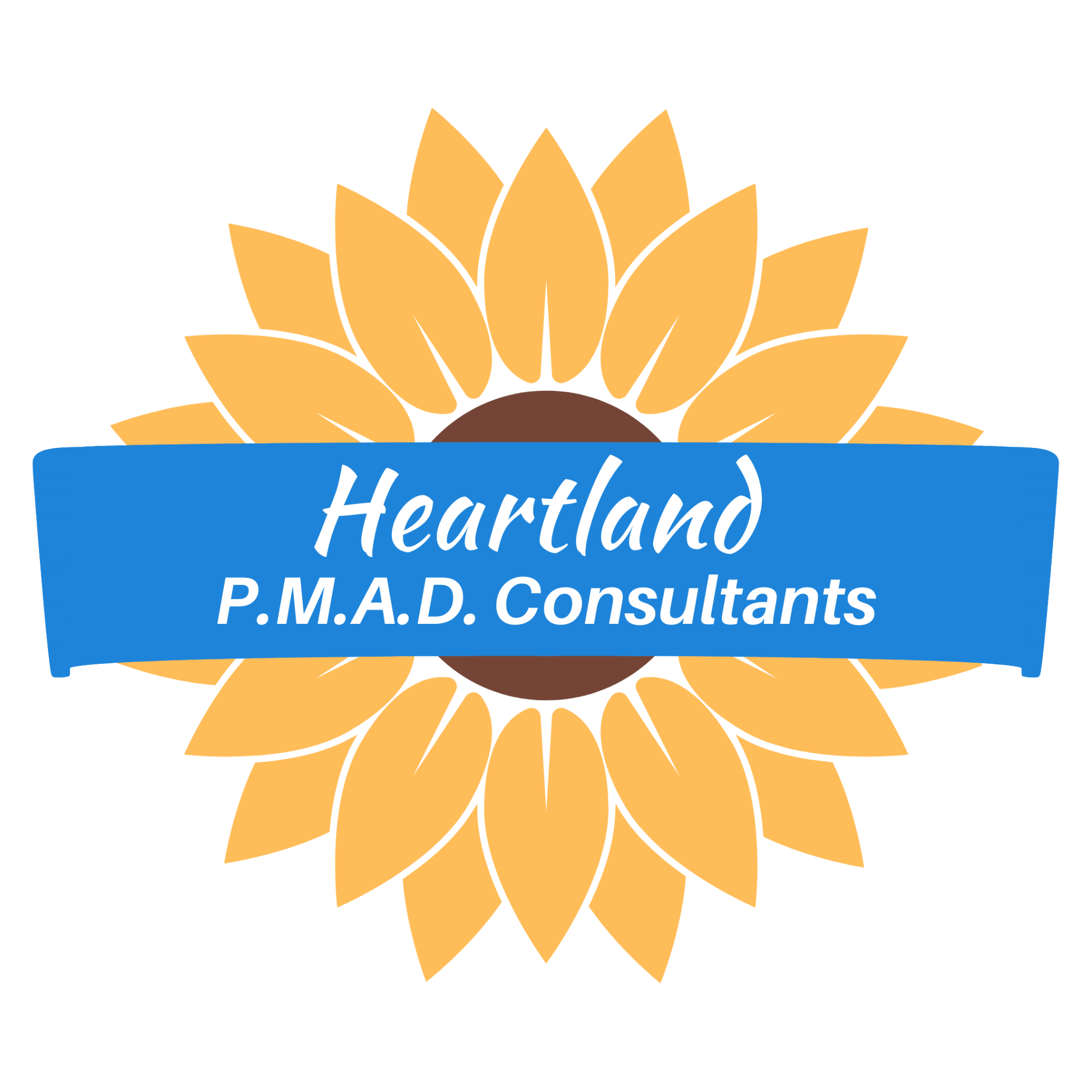 Fall 2023 Syllabus Heartland Protocol Expert E-CourseYour Trainers:Elizabeth Stallone-Lowder, MSW, LCSW  elizabeth@heartlandpmad.comKim Martino-Sexton, NFC  kim@heartlandpmad.com All weekly meetings take place on ThursdaysAll In-Person meetings occur at Delmar Divine 5501 Delmar Blvd, St. Louis, MO 63112All zoom meetings will use this link:https://us02web.zoom.us/meeting/register/tZEpf-CuqjMjHNUu6zpl28hdbITm81WfximKAll Cohort members are expected to attend all sessions. Please inform both trainers if you will be absent for a session. Attendance will be taken each week and communicated with Generate Health. If more than two (2) sessions are missed by a member, full Heartland Protocol Approved Provider status may not be granted.*skip following week for holiday#DateTimeFormatContent to be discussed1Sep 1410:00 - noonIn PersonIntroduction to Trainers and E-Course2Sep 2110:00 - 11:00zoomOverview of the Heartland Protocol: The Power of Story, PMAD Statistics, The Perinatal Life Stage,)3Sep 2810:00 - 11:00zoomThe Diagnosis, Symptoms and Causes of PMAD, Defining Matresence, Postpartum Support International (PSI4Oct 510:00 - 11:00zoomCompassion Fatigue & Burnout: Provider Self-care, Compassion Fatigue Professional Quality of Life Assessment, 5Oct 1210:00 - 11:00zoomSelf-Compassion, Boundary Setting, Be Kinder to Yourself6Oct 1910:00 - 11:30In PersonH is for Hearing: The Essentials of Listening, A Person-Centered Approach, Listen poem7Oct 2610:00 - 11:00zoomH is also for Holding Space: article, Acknowledgement as a Skill8Nov 210:00 - 11:00zoomE is for Empathy: Empathy vs. Sympathy, 4 Steps of Empathy, Everyone can Learn Empathy, featuring work from Dr. Brene Brown, Teresa Wiseman 9Nov 910:00 - 11:00zoomE is for Empathy: Reducing the Stigma and Shame of Language, Benefits of Empathy Communication,Featuring work of Dr. Helen Reis10Nov 16*10:00 - 11:00zoomA is for Assessment: PMAD Measurements, EPDS, ACES, 20/20 Mom Screening Brief11Nov 3010:00 - 11:00zoomA is for Assessment: Red Flags & Warning Signs DSM Doesn’t Mention12Dec 710:00 - 11:30In PersonR is for Referral: The Power of a Warm Handoff, Radical Acceptance, You Are Not Alone - There Are Champions Everywhere, Cohort Member Agencies Featured13Dec 1410:00 - 11:00zoomR is for Referral: Circles of Support, SWOT Analysis, Heartland Key Partners14Dec 21*10:00 - 11:00zoomT is for Touch Base:The Frequency of Touching Base, No Closed Door15Jan 4, ‘2410:00 - 11:00zoomD. I. R. E.: Black Infant and Maternal Mortality Racism and Stress Deconstructing White Privilege Racial Justice and Equity, Deconstructing White Privilege, How Racism Affects Pregnancy16Jan 11, ‘2410:00 - 11:30zoomFinal Gathering, celebration!Review, Synthesis and Application of The Heartland Protocol